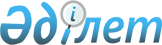 Солтүстік Қазақстан облысы Ақжар ауданы Май ауылдық округінің Май ауылының көшелерін қайта атау туралыСолтүстік Қазақстан облысы Ақжар ауданы Май ауылдық округі әкімінің 2022 жылғы 22 қарашадағы № 8 шешімі. Қазақстан Республикасының Әділет министрлігінде 2022 жылы 25 қарашада № 30734 болып тіркелді
      "Қазақстан Республикасының әкімшілік–аумақтық құрылысы туралы" Қазақстан Республикасы Заңының 14-бабының 4) тармақшасына сәйкес, Май ауылы халқының пікірін ескере отырып және облыстық ономастикалық комиссиясының 2020 жылғы 26 тамыздағы қорытындысы негізінде ШЕШТІМ:
      1. Солтүстік Қазақстан облысы Ақжар ауданының Май ауылдық округінің Май ауылының көшелері қайта аталсын:
      Есенин көшесін Дінмұхамед Қонаев көшесіне;
      40 лет Каз ССР көшесін Мағжан Жұмабаев көшесіне;
      40 лет Октября көшесін Әлия Молдағұлова көшесіне;
      Карл Маркс көшесін Талғат Бигелдинов көшесіне;
      Чкалов көшесін Рақымжан Қошқарбаев көшесіне;
      Ленин көшесін Сәбит Мұқанов көшесіне.
      2. Осы шешімнің орындалуын бақылауды өзіме қалдырамын.
      3. Осы шешім оның алғашқы ресми жарияланған күнінен кейін күнтізбелік он күн өткен соң қолданысқа енгізіледі.
					© 2012. Қазақстан Республикасы Әділет министрлігінің «Қазақстан Республикасының Заңнама және құқықтық ақпарат институты» ШЖҚ РМК
				
      Май ауылдық округінің әкімі

Е. Шурманов
